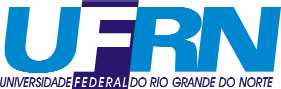 SELEÇÃO 2014- MESTRADO EDUCAÇÃO FÍSICAMAPA DE NOTAS DA DEFESA DO ANTEPROJETOLINHA DE PESQUISA: ESTUDOS SÓCIOFILOSÓFICOS SOBRE O CORPO E O MOVIMENTO HUMANO EXAMINADOR 1: Rosie Marie Nascimento de MedeirosEXAMINADOR 2: Maria Isabel Brandão de Souza MendesSELEÇÃO 2014- MESTRADO EDUCAÇÃO FÍSICAMAPA DE NOTAS DA DEFESA DO ANTEPROJETOLINHA DE PESQUISA: ESTUDOS PEDAGÓGICOS SOBRE O CORPO E O MOVIMENTO HUMANO EXAMINADOR 1: José Pereira de MeloEXAMINADOR 2: Alysson Carvalho de AraújoEXAMINADOR 3: Jônatas de França BarrosSELEÇÃO 2014- MESTRADO EDUCAÇÃO FÍSICAMAPA DE NOTAS DA DEFESA DO ANTEPROJETOLINHA DE PESQUISA: AVALIAÇÃO DO DESEMPENHO HUMANO EXAMINADORESPAULO MOREIRA SILVA DANTASEDUARDO CALDAS COSTAHASSAN MOHAMED ELSANGEDYARNALDO LUIS MORTATTIANA PAULA TRUSSARDI FAYHCHENG HSIN NERY CHAOBRENO GUILHERME DE ARAÚJO TINOCO CABRALSELEÇÃO 2014- MESTRADO EDUCAÇÃO FÍSICAMAPA DE NOTAS DA DEFESA DO ANTEPROJETOLINHA DE PESQUISA: AVALIAÇÃO E PRESCRIÇÃO DA ATIVIDADE FÍSICA E SAÚDEEXAMINADORESPAULO MOREIRA SILVA DANTASEDUARDO CALDAS COSTAJONATAS DE FRANÇA BARROSHASSAN MOHAMED ELSANGEDYARNALDO LUIS MORTATTICHENG HSIN NERY CHAONOME DO CANDIDATOMÉDIA PROJETOSMARCEL ALVES FRANCO6,25KÍVIA ROVENA BARBOSA DA SILVA3,00KALINE LÍGIA ESTEVAM DE CARVALHO PESSO6,25LUCIANA KELLY SOUZA DE AZEVEDO3,00NOME DO CANDIDATOMÉDIA PROJETOSMARYANA PRYSCILLA SILVA DE MORAIS8,75RAFAEL DE GOIS TINOCO7,50JOSÉ RIBAMAR FERREIRA JÚNIOR7,50WANESSA CRISTINA M. DE F. RODRIGUES6,00PABLO DANYEL SILVA DA COSTA5,00JONAS MORAIS SOBRINHO4,50ALEX VICTOR DE LIMA SILVA4,00NOME DO CANDIDATOMÉDIA PROJETOSAMANDA MARIA DE SOUZA NASCIMENTO5,0CARLOS ALBERTO DE CASTRO BARRETO9,0DANIEL GERMANO MACIEL4,5DIEGO RAFAEL DE OLIVEIRA ALEXANDRE9,0JONATAS CARDOSO DA SILVEIRA8,0JULIO CESAR BARBOSA DE LIMA PINTO7,0MARCO AURELIO ANADAM MELLO5,0RENATA POLIANE NACER DE CARVALHO DANTAS8,0THAISYS BLANC DOS SANTOS SIMÕES7,0NOME DO CANDIDATOMÉDIA PROJETOSALTIERES ELIAS DE SOUSA JÚNIOR9,0ANNY KALINNE DE MELO DOS SANTOS4,5DANIEL COSTA DE SOUZA7,0DANIEL PEREIRA MAIA2,5DOUGLAS HENRIQUE ALVES2,0GILMARA GOMES DE ASSIS7,0INGRID BEZERRA BARBOSA COSTA9,0JÉSIKA FERNANDES BATISTAAusenteJULIANY DE SOUZA ARAUJO7,0LUDMILA LUCENA PEREIRA CABRAL4,5MARCELO VIGNOLO LEONCY2,0MARCUS FELIPE SOARES BEZERRA7,0MARÍLIA RODRIGUES DA SILVA8,0PAULO HENRIQUE M. DA SILVA9,0RICARDO ANDRÉ GOMES DA SILVA8,0ROMERITO SÓSTENES C. DE OLIVEIRA7,0SÁVIO FERREIRA CAMARGO4,0VICTOR ARAÚJO FERREIRA MATOS7,0VICTOR OLIVEIRA A DOS SANTOS7,0WESLEY CRISPIM RAMALHO4,5